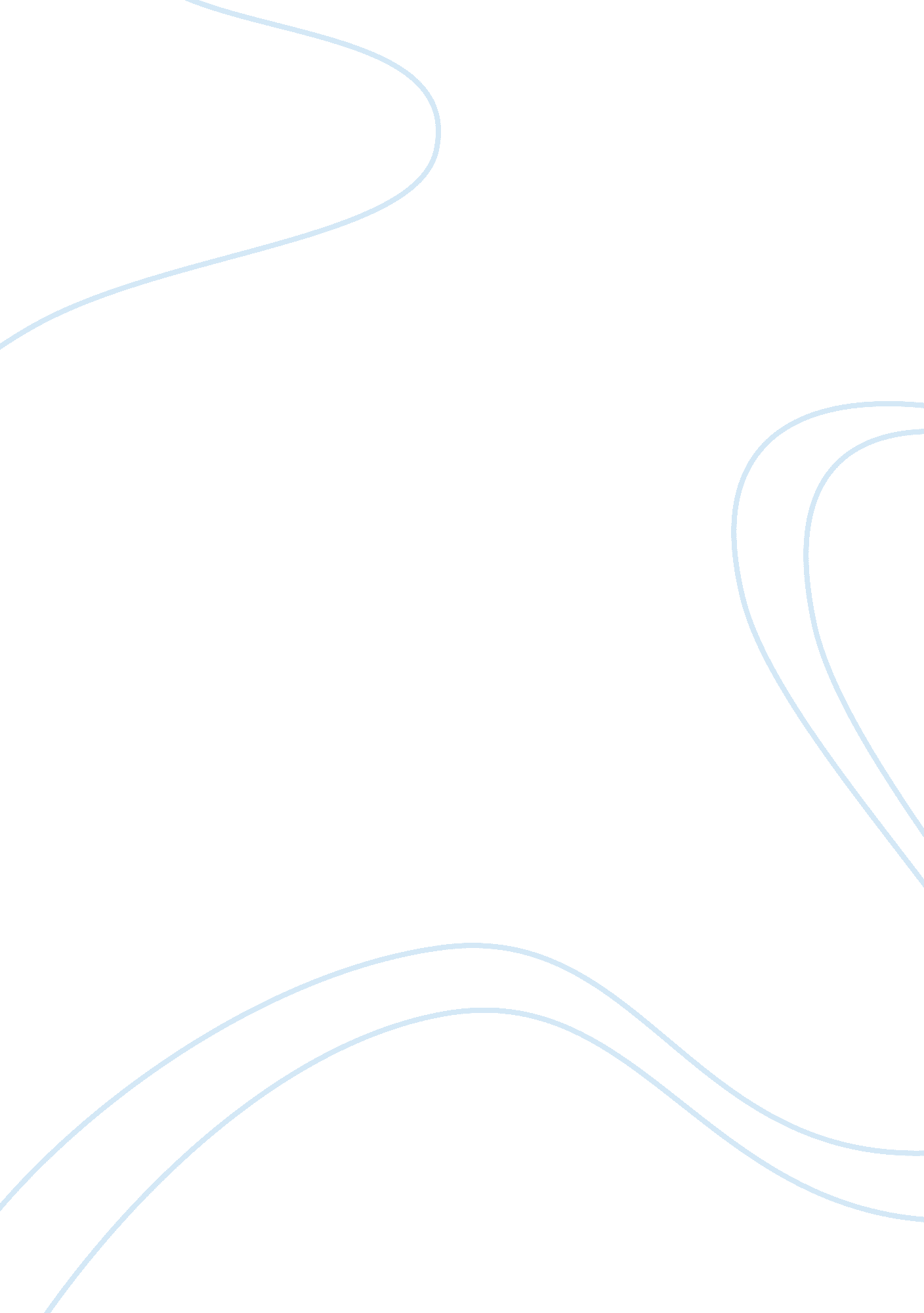 Money doesn’t bring happinessExperience, Happiness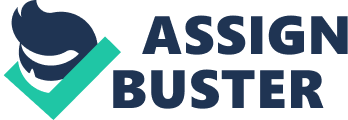 As u have heard many timesmoneydoes not bringhappiness. Happiness has to be gained. Good morning ladies, gentlemen and my fellow students I am standing before u declaring a speech on the topic does money make u happy. no doubt you've met people who appear to be trapped in an unsatisfying cycle of materialism and unhappiness. they confuse money for what is really supposed to be measured and there by maximize the wrong thing. Among other things three leave out of the equation all kinds of success in our lives, in our families lives and in our friendships life that money does not measure. Even their work choices reflect the sad mistake of forgoing what they love doing for what brings happiness. Do we really care about one-upmanship than material comforts? hardly. What the data tells us is that richer people are happier than poorer people. The reason is because richer think that they are more successful in life but it's success not money that we really crave Money can buy so many things except for happiness. Happiness is gained when u have fun in ur life withfamilyand friends. That in my opinion I can do without money. Happiness is a feeling the things that make me happy areswimmingplaying having fun all money can do is make a person live a life in a hard way without fun. nowadays rich people spend most of their time counting money and u know time lost is never gained. In conclusion people lets live life love life and not let money get in the way of our happiness. I stand here and inform u that my opinion is that money does not make u happy . Thank u                                   THE END 